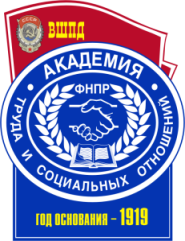 ОБРАЗОВАТЕЛЬНОЕ УЧРЕЖДЕНИЕ ПРОФСОЮЗОВ ВЫСШЕГО ОБРАЗОВАНИЯ«АКАДЕМИЯ ТРУДА И СОЦИАЛЬНЫХ ОТНОШЕНИЙ»Кафедра ЭКОНОМИКИ И МЕНЕДЖМЕНТААННОТАЦИЯ К РАБОЧЕЙ ПРОГРАММЕ ДИСЦИПЛИНЫИННОВАЦИОННЫЙ МЕНЕДЖМЕНТПо направлению подготовки38.03.02 «Менеджмент»Профили подготовки«Менеджмент организации»Севастополь –     2015Цель и задачи дисциплиныЦель дисциплины – сформировать у студентов систему знаний в части теории и практики инновационной деятельности на уровне предприятия.        Основные задачи дисциплины: формирование у студентов знаний об основных принципах, целях, функциях и задачах инновационного менеджмента;изучение характера протекания инновационного процесса, его основных этапов и источников финансирования;освоение инновационных стратегий менеджмента, механизма управления инновациями и внутрифирменного планирования инновационной деятельности;изучение основных этапов создания и реализации инновационного проекта, порядка его финансирования, методов оценки эффективности, влияния на качество и конкурентоспособность продукта;изучение инвестиционного процесса для успешной инновационной деятельности на стадиях прикладных исследований и разработок;освоение методов прогнозирований инноваций и их обеспечения;закрепление у студентов знаний по курсу «Инновационный менеджмент» путем проведения деловых игр.Предметом дисциплины являются внутренние и внешние отношения инновационной деятельности предприятия при разработке и внедрении новаций как фактора повышения его конкурентоспособности.Место дисциплины в структуре ООП ВОДисциплина входит в Блок 3 «Профессиональный цикл. Базовая часть» учебного плана.  «Инновационный менеджмент» призван стать важной ступенью на пути освоения науки и важнейшей сферы человеческой деятельности – менеджмента. Дисциплина является связующей между дисциплинами Базовой части Профессионального цикла (теория менеджмента, маркетинг, стратегический менеджмент) и дисциплинами Вариативной части Профессионального цикла (управленческие решения, исследование систем управления, управление качеством).Требования к результатам освоения содержания дисциплиныЦелью учебной дисциплины «Инновационный менеджмент» является формирование и развитие у обучающихся следующих компетенций:В результате освоения данной ООП бакалавриата выпускник должен обладать следующими компетенциями:б) профессиональными (ПК):организационно-управленческая деятельностьготовностью участвовать в разработке стратегии организации, используя инструментарий стратегического менеджмента (ПК-15);готовностью участвовать во внедрении технологических и продуктовых инноваций (ПК-21);предпринимательская деятельностьумением находить и оценивать новые рыночные возможности и формулировать бизнес-идею (ПК-48);способностью разрабатывать бизнес-планы создания и развития новых организаций (направлений деятельности, продуктов) (ПК-49)По окончанию изучения дисциплины «Инновационный менеджмент» студент должен:иметь представление:о тенденциях и разновидностях развития, о принципах управления развитием; о сущности нововведений; о возникновении, становлении и основных чертах инновационного менеджмента;о принципах организации инновационного менеджмента; о содержании процессов разработки программ и проектов нововведений; о подходах к созданию благоприятных условий нововведений; о формах инновационного менеджмента; об инновационных играх; о прогнозировании и принципах разработки инновационных стратегий;знать:формы развития, индикаторы и факторы экономического роста;тенденции и направления мирового экономического развития;факторы устойчивого развития и формы развития организаций;различные определения понятия «инновация», характеристики инновации;модели инновационного цикла и закономерности инновационных процессов;особенности инновационного менеджмента и его роль в развитии организации;формы инновационного менеджмента;современные концепции развития организации, особенности обновляющихся компаний;взаимосвязь стратегического управления и инновационного менеджмента, прогнозирование тенденций научно-технического развития;виды инновационных стратегий и условия их реализации;организационное обеспечение инновационной деятельности;значение инновационных программ и проектов  и их место в системе управления нововведениями на предприятии и в организации;особенности инновационных программ и проектов, их структуру и порядок разработки;критерии отбора проектов и содержание экспертизы проектов;методы оценки риска при осуществлении проектов;методы оценки программ и проектов; различия между рутинным бизнес-процессом и инновационным процессом;содержание научно-технического потенциала организации;новую роль персонала в компаниях, осуществляющих целенаправленные продуктовые, технологические, организационные и др. изменения;подходы к организации деятельности и стимулированию персонала, участвующего в инновационных процессах;методы мотивации персонала по созданию и реализации новшеств; способы  преодоления сопротивления персонала осуществляемым изменениям;требования к руководству инновационных фирм;практику деятельности руководителей организации с точки зрения достижения инновационных целей;опыт передовых компаний в области управления персоналом;роль интеллектуальной собственности в экономическом и социальном развитии общества;объекты права интеллектуальной собственности;роль  промышленной собственности в достижении стратегических целей и обеспечении конкурентоспособности организации;принципы охраны объектов интеллектуальной собственности в России и за рубежом;особенности рынка научно-технической продукции;особенности маркетинговых исследований на различных этапах создания новой продукции;порядок использования в коммерческой деятельности объектов промышленной собственности;уметь:выделять факторы эндогенного и экзогенного, а также экстенсивного и интенсивного развития;использовать знания форм развития при определении миссии организации и выработки стратегии ее достижения;оценивать масштабы будущих инноваций;выявлять конкретные общественные потребности и предлагать проекты создания необходимых инноваций;определять и оценивать источники развития;оценивать жизненные циклы спроса, продуктов и технологий;оценивать характер поведения фирм на разных этапах жизненного цикла продукта;применять на практике основные положения управления  технологическими разрывами;разрабатывать предложения по продлению жизненного цикла продукции (технологии) для организации;строить S-образные логистические кривые жизненных циклов продукции и технологии;выявлять инновационные возможности для предприятий и организаций; оценивать существующее состояние отрасли, в которой действует предприятие;определять направления развития инновационной деятельности предприятия;формулировать функции и основные обязанности инновационного менеджера в современной компании; анализировать внешнюю среду организации с точки зрения поиска инновационных возможностей;осуществлять и обосновывать  выбор вида инновационной стратегии для конкретного предприятия;использовать теорию инновационных игр для определения порядка действия участников (конкурентов) и возможных выгод и потерь при решении вопроса о выводе на рынок новой продукции;выделять основные виды работ по разработке и реализации проекта;формировать систему финансирования проектной деятельности;разрабатывать и обосновывать инновационные проекты;осуществлять экспертизу проектов;разрабатывать сетевой и календарный графики реализации инновационного проектаоценивать научно-технический и инновационный потенциал организации;формулировать принципы реализации кадровой политики в инновационной деятельности;определять направления стимулирования различных групп работников в организации;использовать в практической деятельности положения федеральных законов по охране интеллектуальной собственности и предлагать варианты решений в зависимости от конкретной ситуации;применить на практике методы оценки объектов промышленной собственности;тенденции развития патентно-лицензионной торговли на мировом рынке;особенности и структуру лицензионного договора;факторы, повышающие и понижающие цену лицензии на изобретение;определять направления использования в коммерческой деятельности объектов промышленной собственностиформировать стратегию ведения переговоров по реализации прав на объекты промышленной собственности;разрабатывать комплекс мер по реализации изменений в организации;владеть навыками:анализа и формулировки тенденций научно-технического развития и выявления возможностей развития организации;оценки технико-экономических показателей новшества;проведения анализа потенциала организации и конкурентной среды и обоснования выбора инновационной стратегии предприятия; оценки потенциала нового продукта и его рыночной ценности;разработки комплекса мероприятий по организации разработки нового продукта.разработки отдельных разделов инновационных программ и проектов;применения различных методов оценки и отбора программ и проектов;подготовки предложений созданию организационных условий для инноваций;формирования проекта направлений развития научно-технического потенциала организации.общения с научно-техническими сотрудниками, творческими работниками;разработки вариантов материального и морального стимулирования работников научно-технической сферы;работы с патентной информацией;составления основных разделов договора на продажу или покупку объектов промышленной собственности;конструировать систему управления инновационными процессами в организации;проектирования систем стимулирования персонала, участвующего в инновационной деятельности,  и выявления мотивационных типов персонала;контроля этапов работ по внедрению инноваций в соответствии с календарным графиком реализации проектов и программ; выработки собственного стиля руководства в зависимости типа инноваций и уровня сопротивления персонала изменениям;формирования (проектирования) коммуникаций в инновационной системе, организации коммуникаций, определения и устранения препятствий обмену информацией  между участниками инновационного процесса;разработки альтернативных вариантов новшеств и их оценки;управления проектной группой;проведения оценки эффективности инновационной деятельности;аналитической обработки научно-технической и экономической информации для принятия инновационных стратегических и тактических решений; проведения совещаний, деловых игр по генерированию идей, разработке и оценке новшеств;оформления результатов аналитической работы, презентации проектов и программ.Содержание дисциплиныТема 1. Тенденции и разновидности развития. Управление развитием Тема 2. Содержание инновационного менеджментаТема 3. Развитие продуктов и технологийТема 4. Интеллектуальная собственность в системе инновационного менеджментаТема 5. Рынок научно-технической продукцииТема 6. Организация инновационного менеджмента Тема 7. Инновационный  менеджмент и стратегическое управлениеТема 8. Разработка программ и проектов нововведенийТема 9. Персонал организаций в инновационной деятельностиТема 10. Создание благоприятных условий нововведений